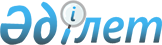 О внесении изменений в решение Байдибекского районного маслихата от 23 декабря 2013 года № 20/99 "О районном бюджете на 2014-2016 годы"
					
			Утративший силу
			
			
		
					Решение Байдибекского районного маслихата Южно-Казахстанской области от 24 января 2014 года № 21/112. Зарегистрировано Департаментом юстиции Южно-Казахстанской области 28 января 2014 года № 2509. Утратило силу в связи с истечением срока применения - (письмо Байдибекского районного маслихата Южно-Казахстанской области от 25 февраля 2015 года № 23)      Сноска. Утратило силу в связи с истечением срока применения - (письмо Байдибекского районного маслихата Южно-Казахстанской области от 25.02.2015 № 23).      Примечание РЦПИ.

      В тексте документа сохранена пунктуация и орфография оригинала. 



      В соответствии с пунктом 5 статьи 109 Бюджетного кодекса Республики Казахстан от 4 декабря 2008 года, подпунктом 1) пункта 1 статьи 6 Закона Республики Казахстан от 23 января 2001 года «О местном государственном управлении и самоуправлении в Республике Казахстан» и решением Южно-Казахстанского областного маслихата от 15 января 2014 года № 23/192-V «О внесении изменений и дополнений в решение Южно-Казахстанского областного маслихата от 10 декабря 2013 года № 21/172-V «Об областном бюджете на 2014-2016 годы», зарегистрированного в Реестре государственной регистрации нормативных правовых актов за № 2499, Байдибекский районный маслихат РЕШИЛ:



      1. Внести в решение Байдибекского районного маслихата от 23 декабря 2013 года № 20/99 «О районном бюджете на 2014-2016 годы» (зарегистрировано в Реестре государственной регистрации нормативных правовых актов за № 2499, опуликовано 24 января 2014 года в газете «Шаян») следующие изменения:



      пункт – 1 изложить в новой редакции:

      «1. Утвердить районный бюджет Байдибекского района на 2014-2016 годы согласно приложениям 1, 2 и 3 соответственно, в том числе на 2014 год в следующих объемах:

      1) доходы – 6 596 933 тысяч тенге, в том числе по:

      налоговым поступлениям – 356 042 тысяч тенге;

      неналоговым поступлениям – 3 598 тысяч тенге;

      поступления от продажи основного капитала – 2 177 тысяч тенге;

      поступлениям трансфертов – 6 235 116 тысяч тенге;

      2) затраты – 6 596 933 тысяч тенге;

      3) чистое бюджетное кредитование – 88 148 тысяч тенге, в том числе:

      бюджетные кредиты – 99 122 тысяч тенге;

      погашение бюджетных кредитов – 10 974 тысяч тенге;

      4) сальдо по операциям с финансовыми активами – 0 тенге, в том числе:

      приобретение финансовых активов – 0 тенге;

      поступления от продажи финансовых активов государства – 0 тенге;

      5) дефицит (профицит) бюджета – - 88 148 тысяч тенге;

      6) финансирование дефицита (использование профицита) бюджета – 88 148 тысяч тенге, в том числе:

      поступления займов – 99 122 тысяч тенге;

      погашение займов – 10 974 тысяч тенге;

      используемые остатки бюджетных средств – 0 тенге.».



      Приложения 1, 2 и 3 к указанному решению изложить в новой редакции согласно приложениям 1, 2 и 3 к настоящему решению.



      2. Настоящее решение вводится в действие с 1 января 2014 года.      Председатель сессии

      районного маслихата:                       Н.Алтыбаев

      

      Временный исполняющий

      объязанности секретаря

      районного маслихата:                       О.Мынгышев    

      Приложение 1 к решению

      Байдибекского районного маслихата

      от 24 января 2014 года № 21/112

      

      Приложение 1 к решению

      Байдибекского районного маслихата

      от 23 декабря 2013 года № 20/99 Районный бюджет на 2014 год 

      Приложение 2 к решению

      Байдибекского районного маслихата

      от 24 января 2014 года № 21/112

      

      Приложение 2 к решению

      Байдибекского районного маслихата

      от 23 декабря 2013 года № 20/99 Районный бюджет на 2015 год      

 Приложение 3 к решению

      Байдибекского районного маслихата

      от 24 января 2014 года № 21/112

      

      Приложение 3 к решению

      Байдибекского районного маслихата

      от 23 декабря 2013 года № 20/99 Районный бюджет на 2016 год
					© 2012. РГП на ПХВ «Институт законодательства и правовой информации Республики Казахстан» Министерства юстиции Республики Казахстан
				Категория Категория Категория Категория Сумма, тысяч тенгеКлассКлассКлассСумма, тысяч тенгеНаименование Сумма, тысяч тенгеПодклассПодклассСумма, тысяч тенге111231. Доходы65969331Налоговые поступления35604201Подоходный налог1275162Индивидуальный подоходный налог12751603Социальный налог1151351Социальный налог11513504Hалоги на собственность974901Hалоги на имущество611033Земельный налог64454Hалог на транспортные средства281015Единый земельный налог184105Внутренние налоги на товары, работы и услуги117892Акцизы33963Поступления за использование природных и других ресурсов5154Сборы за ведение предпринимательской и профессиональной деятельности787807Прочие налоги841Прочие налоги8408Обязательные платежи, взимаемые за совершение юридически значимых действий и (или) выдачу документов уполномоченными на то государственными органами или должностными лицами40281Государственная пошлина40282Неналоговые поступления359801Доходы от государственной собственности22251Поступления части чистого дохода государственных предприятий2245Доходы от аренды имущества, находящегося в государственной собственности200106Прочие неналоговые поступления13731Прочие неналоговые поступления13733Поступления от продажи основного капитала217703Продажа земли и нематериальных активов21771Продажа земли21774Поступления трансфертов 623511602Трансферты из вышестоящих органов государственного управления62351162Трансферты из областного бюджета6235116Функциональная группа    Наименование Функциональная группа    Наименование Функциональная группа    Наименование Функциональная группа    Наименование Функциональная группа    Наименование Сумма, тысяч тенгеФункциональная подгруппаФункциональная подгруппаФункциональная подгруппаФункциональная подгруппаСумма, тысяч тенгеАдминистратор бюджетных программАдминистратор бюджетных программАдминистратор бюджетных программСумма, тысяч тенгеПрограммаПрограммаСумма, тысяч тенге2. Затраты659693301Государственные услуги общего характера3085171Представительные, исполнительные и другие органы, выполняющие общие функции государственного управления286115112Аппарат маслихата района (города областного значения)13502001Услуги по обеспечению деятельности маслихата района (города областного значения)12788002Создание информационных систем492003Капитальные расходы государственного органа222122Аппарат акима района (города областного значения)108569001Услуги по обеспечению деятельности акима района (города областного значения)65540002Создание информационных систем31795003Капитальные расходы государственного органа11234123Аппарат акима района в городе, города районного значения, поселка, села, сельского округа164044001Услуги по обеспечению деятельности акима района в городе, города районного значения, поселка, села, сельского округа158044022Капитальные расходы государственного органа60002Финансовая деятельность800459Отдел экономики и финансов района (города областного значения)800003Проведение оценки имущества в целях налогообложения8009Прочие государственные услуги общего характера21602459Отдел экономики и финансов района (города областного значения)21602001Услуги по реализации государственной политики в области формирования и развития экономической политики, государственного планирования, исполнения бюджета и управления коммунальной собственностью района (города областного значения)20332002Создание информационных систем984015Капитальные расходы государственного органа28602Оборона236771Военные нужды8802122Аппарат акима района (города областного значения)8802005Мероприятия в рамках исполнения всеобщей воинской обязанности88022Организация работы по чрезвычайным ситуациям14875122Аппарат акима района (города областного значения)14875006Предупреждение и ликвидация чрезвычайных ситуаций масштаба района (города областного значения)11875007Мероприятия по профилактике и тушению степных пожаров районного (городского) масштаба, а также пожаров в населенных пунктах, в которых не созданы органы государственной противопожарной службы300004Образование49180861Дошкольное воспитание и обучение440700464Отдел образования района (города областного значения)440700009Обеспечение деятельности организаций дошкольного воспитания и обучения11471040Реализация государственного образовательного заказа в дошкольных организациях образования4292292Начальное, основное среднее и общее среднее образование2961014123Аппарат акима района в городе, города районного значения, поселка, села, сельского округа423005Организация бесплатного подвоза учащихся до школы и обратно в сельской местности423464Отдел образования района (города областного значения)2960591003Общеобразовательное обучение2881784006Дополнительное образование для детей788079Прочие услуги в области образования1516372464Отдел образования района (города областного значения)198383001Услуги по реализации государственной политики на местном уровне в области образования 8974002Создание информационных систем984005Приобретение и доставка учебников, учебно-методических комплексов для государственных учреждений образования района (города областного значения)33391012Капитальные расходы государственного органа158015Ежемесячная выплата денежных средств опекунам (попечителям) на содержание ребенка-сироты (детей-сирот), и ребенка (детей), оставшегося без попечения родителей10922067Капитальные расходы подведомственных государственных учреждений и организаций143954472Отдел строительства, архитектуры и градостроительства района (города областного значения)1317989037Строительство и реконструкция объектов образования131798905Здравоохранение3059Прочие услуги в области здравоохранения305123Аппарат акима района в городе, города районного значения, поселка, села, сельского округа305002Организация в экстренных случаях доставки тяжелобольных людей до ближайшей организации здравоохранения, оказывающей врачебную помощь30506Социальная помощь и социальное обеспечение1946972Социальная помощь168206451Отдел занятости и социальных программ района (города областного значения)168206002Программа занятости10100004Оказание социальной помощи на приобретение топлива специалистам здравоохранения, образования, социального обеспечения, культуры, спорта и ветеринарии в сельской местности в соответствии с законодательством Республики Казахстан12890005Государственная адресная социальная помощь7700006Оказание жилищной помощи3567007Социальная помощь отдельным категориям нуждающихся граждан по решениям местных представительных органов4809010Материальное обеспечение детей-инвалидов, воспитывающихся и обучающихся на дому1584014Оказание социальной помощи нуждающимся гражданам на дому25556016Государственные пособия на детей до 18 лет90000017Обеспечение нуждающихся инвалидов обязательными гигиеническими средствами и предоставление услуг специалистами жестового языка, индивидуальными помощниками в соответствии с индивидуальной программой реабилитации инвалида120009Прочие услуги в области социальной помощи и социального обеспечения26491451Отдел занятости и социальных программ района (города областного значения)26491001Услуги по реализации государственной политики на местном уровне в области обеспечения занятости и реализации социальных программ для населения23372011Оплата услуг по зачислению, выплате и доставке пособий и других социальных выплат1157012Создание информационных систем984021Капитальные расходы государственного органа97807Жилищно-коммунальное хозяйство1113201Жилищное хозяйство42666472Отдел строительства, архитектуры и градостроительства района (города областного значения)42666003Проектирование, строительство и (или) приобретение жилья коммунального жилищного фонда 426662Коммунальное хозяйство34702458Отдел жилищно-коммунального хозяйства, пассажирского транспорта и автомобильных дорог района (города областного значения)34702012Функционирование системы водоснабжения и водоотведения347023Благоустройство населенных пунктов33952123Аппарат акима района в городе, города районного значения, поселка, села, сельского округа8499008Освещение улиц населенных пунктов3924009Обеспечение санитарии населенных пунктов1835011Благоустройство и озеленение населенных пунктов2740458Отдел жилищно-коммунального хозяйства, пассажирского транспорта и автомобильных дорог района (города областного значения)25453015Освещение улиц в населенных пунктах12000016Обеспечение санитарии населенных пунктов2140018Благоустройство и озеленение населенных пунктов1131308Культура, спорт, туризм и информационное пространство4575791Деятельность в области культуры258344455Отдел культуры и развития языков района (города областного значения)90222003Поддержка культурно-досуговой работы88222009Обеспечение сохранности историко - культурного наследия и доступа к ним2000472Отдел строительства, архитектуры и градостроительства района (города областного значения)168122011Развитие объектов культуры1681222Спорт99875465Отдел физической культуры и спорта района (города областного значения)99875001Услуги по реализации государственной политики на местном уровне в сфере физической культуры и спорта8049002Создание информационных систем984004Капитальные расходы государственного органа126005Развитие массового спорта и национальных видов спорта 85476006Проведение спортивных соревнований на районном (города областного значения) уровне1600007Подготовка и участие членов сборных команд района (города областного значения) по различным видам спорта на областных спортивных соревнованиях2140032Капитальные расходы подведомственных государственных учреждений и организаций15003Информационное пространство64316455Отдел культуры и развития языков района (города областного значения)48796006Функционирование районных (городских) библиотек44796007Развитие государственного языка и других языков народа Казахстана4000456Отдел внутренней политики района (города областного значения)15520002Услуги по проведению государственной информационной политики через газеты и журналы 13800005Услуги по проведению государственной информационной политики через телерадиовещание17209Прочие услуги по организации культуры, спорта, туризма и информационного пространства35044455Отдел культуры и развития языков района (города областного значения)10606001Услуги по реализации государственной политики на местном уровне в области развития языков и культуры5496002Создание информационных систем984010Капитальные расходы государственного органа126032Капитальные расходы подведомственных государственных учреждений и организаций4000456Отдел внутренней политики района (города областного значения)24438001Услуги по реализации государственной политики на местном уровне в области информации, укрепления государственности и формирования социального оптимизма граждан13163003Реализация мероприятий в сфере молодежной политики10001004Создание информационных систем984006Капитальные расходы государственного органа 29010Сельское, водное, лесное, рыбное хозяйство, особо охраняемые природные территории, охрана окружающей среды и животного мира, земельные отношения3672981Сельское хозяйство187881459Отдел экономики и финансов района (города областного значения)25051099Реализация мер по оказанию социальной поддержки специалистов25051472Отдел строительства, архитектуры и градостроительства района (города областного значения)87431010Развитие объектов сельского хозяйства87431473Отдел ветеринарии района (города областного значения)53667001Услуги по реализации государственной политики на местном уровне в сфере ветеринарии10751002Создание информационных систем984003Капитальные расходы государственных органов158005Обеспечение функционирования скотомогильников (биотермических ям) 792006Организация санитарного убоя больных животных11182007Организация отлова и уничтожения бродячих собак и кошек2290008Возмещение владельцам стоимости изымаемых и уничтожаемых больных животных, продуктов и сырья животного происхождения8203009Проведение ветеринарных мероприятий по энзоотическим болезням животных19307477Отдел сельского хозяйства и земельных отношений района (города областного значения) 21732001Услуги по реализации государственной политики на местном уровне в сфере сельского хозяйства и земельных отношений20890002Создание информационных систем492003Капитальные расходы государственного органа 3506Земельные отношения7280477Отдел сельского хозяйства и земельных отношений района (города областного значения) 7280009Земельно-хозяйственное устройство населенных пунктов7280109Прочие услуги в области сельского, водного, лесного, рыбного хозяйства, охраны окружающей среды и земельных отношений172137109473Отдел ветеринарии района (города областного значения)172137109462011Проведение противоэпизоотических мероприятий17213711Промышленность, архитектурная, градостроительная и строительная деятельность396062Архитектурная, градостроительная и строительная деятельность39606472Отдел строительства, архитектуры и градостроительства района (города областного значения)39606001Услуги по реализации государственной политики в области строительства, архитектуры и градостроительства на местном уровне15233002Создание информационных систем984013Разработка схем градостроительного развития территории района, генеральных планов городов районного (областного) значения, поселков и иных сельских населенных пунктов23167015Капитальные расходы государственного органа22212Транспорт и коммуникации838071Автомобильный транспорт83807458Отдел жилищно-коммунального хозяйства, пассажирского транспорта и автомобильных дорог района (города областного значения)83807023Обеспечение функционирования автомобильных дорог8380713Прочие920263Поддержка предпринимательской деятельности и защита конкуренции9667469Отдел предпринимательства района (города областного значения)9667001Услуги по реализации государственной политики на местном уровне в области развития предпринимательства и промышленности 8557002Создание информационных систем984004Капитальные расходы государственного органа1269Прочие82359458Отдел жилищно-коммунального хозяйства, пассажирского транспорта и автомобильных дорог района (города областного значения)71536001Услуги по реализации государственной политики на местном уровне в области жилищно-коммунального хозяйства, пассажирского транспорта и автомобильных дорог 15953013Капитальные расходы государственного органа254020Создание информационных систем984040Реализация мер по содействию экономическому развитию регионов в рамках Программы «Развитие регионов» 54345459Отдел экономики и финансов района (города областного значения)10823008Разработка технико-экономического обоснования местных бюджетных инвестиционных проектов и концессионных проектов и проведение его экспертизы3623012Резерв местного исполнительного органа района (города областного значения) 720014Обслуживание долга151Обслуживание долга15459Отдел экономики и финансов района (города областного значения)15021Обслуживание долга местных исполнительных органов по выплате вознаграждений и иных платежей по займам из областного бюджета153. Чистое бюджетное кредитование88148Функциональная группа    Наименование Функциональная группа    Наименование Функциональная группа    Наименование Функциональная группа    Наименование Функциональная группа    Наименование Сумма, тысяч тенгеФункциональная подгруппаФункциональная подгруппаФункциональная подгруппаФункциональная подгруппаСумма, тысяч тенгеАдминистратор бюджетных программАдминистратор бюджетных программАдминистратор бюджетных программСумма, тысяч тенгеПрограммаПрограммаСумма, тысяч тенгеБюджетные кредиты9912210Сельское, водное, лесное, рыбное хозяйство, особо охраняемые природные территории, охрана окружающей среды и животного мира, земельные отношения991221Сельское хозяйство99122459Отдел экономики и финансов района (города областного значения)99122018Бюджетные кредиты для реализации мер социальной поддержки специалистов99122КатегорияКатегорияКатегорияКатегорияНаименование Сумма, тысяч тенгеКлассКлассКлассКлассСумма, тысяч тенгеПодклассПодклассПодклассСумма, тысяч тенгеСпецификаСпецификаСумма, тысяч тенгеПогашение бюджетных кредитов109745Погашение бюджетных кредитов1097401Погашение бюджетных кредитов109741Погашение бюджетных кредитов, выданных из государственного бюджета1097413Погашение бюджетных кредитов, выданных из местного бюджета физическим лицам109744. Сальдо по операциям с финансовыми активами0Функциональная группа    Наименование Функциональная группа    Наименование Функциональная группа    Наименование Функциональная группа    Наименование Функциональная группа    Наименование Сумма, тысяч тенгеФункциональная подгруппаФункциональная подгруппаФункциональная подгруппаФункциональная подгруппаСумма, тысяч тенгеАдминистратор бюджетных программАдминистратор бюджетных программАдминистратор бюджетных программСумма, тысяч тенгеПрограммаПрограммаСумма, тысяч тенгеПриобретение финансовых активов 0КатегорияКатегорияКатегорияКатегорияНаименование Сумма, тысяч тенгеКлассКлассКлассКлассСумма, тысяч тенгеПодклассПодклассПодклассСумма, тысяч тенгеСпецификаСпецификаСумма, тысяч тенгеПоступления от продажи финансовых активов государства 05. Дефицит (профицит) бюджета-881486. Финансирование дефицита (использование профицита) бюджета88148КатегорияКатегорияКатегорияКатегорияНаименование Сумма, тысяч тенгеКлассКлассКлассКлассСумма, тысяч тенгеПодклассПодклассПодклассСумма, тысяч тенгеСпецификаСпецификаСумма, тысяч тенгеПоступление займов991227Поступления займов9912201Внутренние государственные займы9912202Договоры займа9912203Займы, получаемые местным исполнительным органом района (города областного значения)99122Функциональная группа    Наименование Функциональная группа    Наименование Функциональная группа    Наименование Функциональная группа    Наименование Функциональная группа    Наименование Сумма, тысяч тенгеФункциональная подгруппаФункциональная подгруппаФункциональная подгруппаФункциональная подгруппаСумма, тысяч тенгеАдминистратор бюджетных программАдминистратор бюджетных программАдминистратор бюджетных программСумма, тысяч тенгеПрограммаПрограммаСумма, тысяч тенге16Погашение займов109741Погашение займов10974459Отдел экономики и финансов района (города областного значения)10974005Погашение долга местного исполнительного органа перед вышестоящим бюджетом10974КатегорияКатегорияКатегорияКатегорияНаименование Сумма, тысяч тенгеКлассКлассКлассКлассСумма, тысяч тенгеПодклассПодклассПодклассСумма, тысяч тенгеСпецификаСпецификаСумма, тысяч тенге8Используемые остатки бюджетных средств0Категория Категория Категория Категория Сумма, тысяч тенгеКлассКлассКлассСумма, тысяч тенгеНаименование Сумма, тысяч тенгеПодклассПодклассСумма, тысяч тенге111231. Доходы47341041Налоговые поступления37254501Подоходный налог1322882Индивидуальный подоходный налог13228803Социальный налог1177931Социальный налог11779304Hалоги на собственность1052911Hалоги на имущество659913Земельный налог69624Hалог на транспортные средства303505Единый земельный налог198805Внутренние налоги на товары, работы и услуги127322Акцизы36683Поступления за использование природных и других ресурсов5564Сборы за ведение предпринимательской и профессиональной деятельности850807Прочие налоги911Прочие налоги9108Обязательные платежи, взимаемые за совершение юридически значимых действий и (или) выдачу документов уполномоченными на то государственными органами или должностными лицами43501Государственная пошлина43502Неналоговые поступления374501Доходы от государственной собственности22631Поступления части чистого дохода государственных предприятий2425Доходы от аренды имущества, находящегося в государственной собственности202106Прочие неналоговые поступления14821Прочие неналоговые поступления14823Поступления от продажи основного капитала235103Продажа земли и нематериальных активов23511Продажа земли23514Поступления трансфертов 435546302Трансферты из вышестоящих органов государственного управления43554632Трансферты из областного бюджета4355463Функциональная группа     Наименование Функциональная группа     Наименование Функциональная группа     Наименование Функциональная группа     Наименование Функциональная группа     Наименование Сумма, тысяч тенгеФункциональная подгруппаФункциональная подгруппаФункциональная подгруппаФункциональная подгруппаСумма, тысяч тенгеАдминистратор бюджетных программАдминистратор бюджетных программАдминистратор бюджетных программСумма, тысяч тенгеПрограммаПрограммаСумма, тысяч тенгеСумма, тысяч тенге2. Затраты473410401Государственные услуги общего характера2745961Представительные, исполнительные и другие органы, выполняющие общие функции государственного управления254547112Аппарат маслихата района (города областного значения)12907001Услуги по обеспечению деятельности маслихата района (города областного значения)12907122Аппарат акима района (города областного значения)82224001Услуги по обеспечению деятельности акима района (города областного значения)63998002Создание информационных систем18226123Аппарат акима района в городе, города районного значения, поселка, села, сельского округа159416001Услуги по обеспечению деятельности акима района в городе, города районного значения, поселка, села, сельского округа1594162Финансовая деятельность422459Отдел экономики и финансов района (города областного значения)422003Проведение оценки имущества в целях налогообложения4229Прочие государственные услуги общего характера19627459Отдел экономики и финансов района (города областного значения)19627001Услуги по реализации государственной политики в области формирования и развития экономической политики, государственного планирования, исполнения бюджета и управления коммунальной собственностью района (города областного значения)1962702Оборона229691Военные нужды9165122Аппарат акима района (города областного значения)9165005Мероприятия в рамках исполнения всеобщей воинской обязанности91652Организация работы по чрезвычайным ситуациям13804122Аппарат акима района (города областного значения)13804006Предупреждение и ликвидация чрезвычайных ситуаций масштаба района (города областного значения)10804007Мероприятия по профилактике и тушению степных пожаров районного (городского) масштаба, а также пожаров в населенных пунктах, в которых не созданы органы государственной противопожарной службы300004Образование34412061Дошкольное воспитание и обучение208221464Отдел образования района (города областного значения)208221040Реализация государственного образовательного заказа в дошкольных организациях образования2082212Начальное, основное среднее и общее среднее образование2956549123Аппарат акима района в городе, города районного значения, поселка, села, сельского округа453005Организация бесплатного подвоза учащихся до школы и обратно в сельской местности453464Отдел образования района (города областного значения)2956096003Общеобразовательное обучение2876515006Дополнительное образование для детей795819Прочие услуги в области образования276436464Отдел образования района (города областного значения)155539001Услуги по реализации государственной политики на местном уровне в области образования 10202005Приобретение и доставка учебников, учебно-методических комплексов для государственных учреждений образования района (города областного значения)49466015Ежемесячная выплата денежных средств опекунам (попечителям) на содержание ребенка-сироты (детей-сирот), и ребенка (детей), оставшегося без попечения родителей10973067Капитальные расходы подведомственных государственных учреждений и организаций84898472Отдел строительства, архитектуры и градостроительства района (города областного значения)120897037Строительство и реконструкция объектов образования12089705Здравоохранение3269Прочие услуги в области здравоохранения326123Аппарат акима района в городе, города районного значения, поселка, села, сельского округа326002Организация в экстренных случаях доставки тяжелобольных людей до ближайшей организации здравоохранения, оказывающей врачебную помощь32606Социальная помощь и социальное обеспечение2030902Социальная помощь178129451Отдел занятости и социальных программ района (города областного значения)178129002Программа занятости10807004Оказание социальной помощи на приобретение топлива специалистам здравоохранения, образования, социального обеспечения, культуры, спорта и ветеринарии в сельской местности в соответствии с законодательством Республики Казахстан13792005Государственная адресная социальная помощь8239006Оказание жилищной помощи3741007Социальная помощь отдельным категориям нуждающихся граждан по решениям местных представительных органов5146010Материальное обеспечение детей-инвалидов, воспитывающихся и обучающихся на дому1695014Оказание социальной помощи нуждающимся гражданам на дому25491016Государственные пособия на детей до 18 лет96300017Обеспечение нуждающихся инвалидов обязательными гигиеническими средствами и предоставление услуг специалистами жестового языка, индивидуальными помощниками в соответствии с индивидуальной программой реабилитации инвалида129189Прочие услуги в области социальной помощи и социального обеспечения24961451Отдел занятости и социальных программ района (города областного значения)24961001Услуги по реализации государственной политики на местном уровне в области обеспечения занятости и реализации социальных программ для населения23503011Оплата услуг по зачислению, выплате и доставке пособий и других социальных выплат145807Жилищно-коммунальное хозяйство1797731Жилищное хозяйство106313472Отдел строительства, архитектуры и градостроительства района (города областного значения)106313003Проектирование, строительство и (или) приобретение жилья коммунального жилищного фонда 1063132Коммунальное хозяйство37131458Отдел жилищно-коммунального хозяйства, пассажирского транспорта и автомобильных дорог района (города областного значения)37131012Функционирование системы водоснабжения и водоотведения371313Благоустройство населенных пунктов36329123Аппарат акима района в городе, города районного значения, поселка, села, сельского округа9094008Освещение улиц населенных пунктов4199009Обеспечение санитарии населенных пунктов1963011Благоустройство и озеленение населенных пунктов2932458Отдел жилищно-коммунального хозяйства, пассажирского транспорта и автомобильных дорог района (города областного значения)27235015Освещение улиц в населенных пунктах12840016Обеспечение санитарии населенных пунктов2290018Благоустройство и озеленение населенных пунктов1210508Культура, спорт, туризм и информационное пространство2889591Деятельность в области культуры93966455Отдел культуры и развития языков района (города областного значения)93966003Поддержка культурно-досуговой работы91566009Обеспечение сохранности историко - культурного наследия и доступа к ним24002Спорт98928465Отдел физической культуры и спорта района (города областного значения)98928001Услуги по реализации государственной политики на местном уровне в сфере физической культуры и спорта7792005Развитие массового спорта и национальных видов спорта 85786006Проведение спортивных соревнований на районном (города областного значения) уровне2140007Подготовка и участие членов сборных команд района (города областного значения) по различным видам спорта на областных спортивных соревнованиях32103Информационное пространство66159455Отдел культуры и развития языков района (города областного значения)49553006Функционирование районных (городских) библиотек45053007Развитие государственного языка и других языков народа Казахстана4500456Отдел внутренней политики района (города областного значения)16606002Услуги по проведению государственной информационной политики через газеты и журналы 14766005Услуги по проведению государственной информационной политики через телерадиовещание18409Прочие услуги по организации культуры, спорта, туризма и информационного пространства29906455Отдел культуры и развития языков района (города областного значения)5919001Услуги по реализации государственной политики на местном уровне в области развития языков и культуры5919456Отдел внутренней политики района (города областного значения)23987001Услуги по реализации государственной политики на местном уровне в области информации, укрепления государственности и формирования социального оптимизма граждан13804003Реализация мероприятий в сфере молодежной политики1018310Сельское, водное, лесное, рыбное хозяйство, особо охраняемые природные территории, охрана окружающей среды и животного мира, земельные отношения949051Сельское хозяйство86765459Отдел экономики и финансов района (города областного значения)29301099Реализация мер по оказанию социальной поддержки специалистов29301473Отдел ветеринарии района (города областного значения)38549001Услуги по реализации государственной политики на местном уровне в сфере ветеринарии10161005Обеспечение функционирования скотомогильников (биотермических ям) 847006Организация санитарного убоя больных животных859007Организация отлова и уничтожения бродячих собак и кошек2450008Возмещение владельцам стоимости изымаемых и уничтожаемых больных животных, продуктов и сырья животного происхождения1785009Проведение ветеринарных мероприятий по энзоотическим болезням животных22447477Отдел сельского хозяйства и земельных отношений района (города областного значения) 18915001Услуги по реализации государственной политики на местном уровне в сфере сельского хозяйства и земельных отношений189156Земельные отношения8140477Отдел сельского хозяйства и земельных отношений района (города областного значения) 8140009Земельно-хозяйственное устройство населенных пунктов814011Промышленность, архитектурная, градостроительная и строительная деятельность467682Архитектурная, градостроительная и строительная деятельность46768472Отдел строительства, архитектуры и градостроительства района (города областного значения)46768001Услуги по реализации государственной политики в области строительства, архитектуры и градостроительства на местном уровне14361013Разработка схем градостроительного развития территории района, генеральных планов городов районного (областного) значения, поселков и иных сельских населенных пунктов3240712Транспорт и коммуникации974661Автомобильный транспорт97466458Отдел жилищно-коммунального хозяйства, пассажирского транспорта и автомобильных дорог района (города областного значения)97466023Обеспечение функционирования автомобильных дорог9746613Прочие840313Поддержка предпринимательской деятельности и защита конкуренции6421469Отдел предпринимательства района (города областного значения)6421001Услуги по реализации государственной политики на местном уровне в области развития предпринимательства и промышленности 64219Прочие77610458Отдел жилищно-коммунального хозяйства, пассажирского транспорта и автомобильных дорог района (города областного значения)70409001Услуги по реализации государственной политики на местном уровне в области жилищно-коммунального хозяйства, пассажирского транспорта и автомобильных дорог 16064040Реализация мер по содействию экономическому развитию регионов в рамках Программы «Развитие регионов» 54345459Отдел экономики и финансов района (города областного значения)7201012Резерв местного исполнительного органа района (города областного значения) 720114Обслуживание долга151Обслуживание долга15459Отдел экономики и финансов района (города областного значения)15021Обслуживание долга местных исполнительных органов по выплате вознаграждений и иных платежей по займам из областного бюджета153. Чистое бюджетное кредитование-10974Функциональная группа    Наименование Функциональная группа    Наименование Функциональная группа    Наименование Функциональная группа    Наименование Функциональная группа    Наименование Сумма, тысяч тенгеФункциональная подгруппаФункциональная подгруппаФункциональная подгруппаФункциональная подгруппаСумма, тысяч тенгеАдминистратор бюджетных программАдминистратор бюджетных программАдминистратор бюджетных программСумма, тысяч тенгеПрограммаПрограммаСумма, тысяч тенгеБюджетные кредиты0КатегорияКатегорияКатегорияКатегорияНаименование Сумма, тысяч тенгеКлассКлассКлассКлассСумма, тысяч тенгеПодклассПодклассПодклассСумма, тысяч тенгеСпецификаСпецификаСумма, тысяч тенгеПогашение бюджетных кредитов109745Погашение бюджетных кредитов1097401Погашение бюджетных кредитов109741Погашение бюджетных кредитов, выданных из государственного бюджета1097413Погашение бюджетных кредитов, выданных из местного бюджета физическим лицам109744. Сальдо по операциям с финансовыми активами0Функциональная группа    Наименование Функциональная группа    Наименование Функциональная группа    Наименование Функциональная группа    Наименование Функциональная группа    Наименование Сумма, тысяч тенгеФункциональная подгруппаФункциональная подгруппаФункциональная подгруппаФункциональная подгруппаСумма, тысяч тенгеАдминистратор бюджетных программАдминистратор бюджетных программАдминистратор бюджетных программСумма, тысяч тенгеПрограммаПрограммаСумма, тысяч тенгеПриобретение финансовых активов 0КатегорияКатегорияКатегорияКатегорияНаименование Сумма, тысяч тенгеКлассКлассКлассКлассСумма, тысяч тенгеПодклассПодклассПодклассСумма, тысяч тенгеСпецификаСпецификаСумма, тысяч тенгеПоступления от продажи финансовых активов государства 05. Дефицит (профицит) бюджета109746. Финансирование дефицита (использование профицита) бюджета-10974КатегорияКатегорияКатегорияКатегорияНаименование Сумма, тысяч тенгеКлассКлассКлассКлассСумма, тысяч тенгеПодклассПодклассПодклассСумма, тысяч тенгеСпецификаСпецификаСумма, тысяч тенгеПоступление займов0Функциональная группа    Наименование Функциональная группа    Наименование Функциональная группа    Наименование Функциональная группа    Наименование Функциональная группа    Наименование Сумма, тысяч тенгеФункциональная подгруппаФункциональная подгруппаФункциональная подгруппаФункциональная подгруппаСумма, тысяч тенгеАдминистратор бюджетных программАдминистратор бюджетных программАдминистратор бюджетных программСумма, тысяч тенгеПрограммаПрограммаСумма, тысяч тенге16Погашение займов109741Погашение займов10974459Отдел экономики и финансов района (города областного значения)10974005Погашение долга местного исполнительного органа перед вышестоящим бюджетом10974КатегорияКатегорияКатегорияКатегорияНаименование Сумма, тысяч тенгеКлассКлассКлассКлассСумма, тысяч тенгеПодклассПодклассПодклассСумма, тысяч тенгеСпецификаСпецификаСумма, тысяч тенге8Используемые остатки бюджетных средств0Категория Категория Категория Категория Сумма, тысяч тенгеКлассКлассКлассСумма, тысяч тенгеНаименование Сумма, тысяч тенгеПодклассПодклассСумма, тысяч тенге111231. Доходы59890881Налоговые поступления39314801Подоходный налог1343302Индивидуальный подоходный налог13433003Социальный налог1265591Социальный налог12655904Hалоги на собственность1137131Hалоги на имущество712703Земельный налог75184Hалог на транспортные средства327785Единый земельный налог214705Внутренние налоги на товары, работы и услуги137502Акцизы39623Поступления за использование природных и других ресурсов6014Сборы за ведение предпринимательской и профессиональной деятельности918707Прочие налоги981Прочие налоги9808Обязательные платежи, взимаемые за совершение юридически значимых действий и (или) выдачу документов уполномоченными на то государственными органами или должностными лицами46981Государственная пошлина46982Неналоговые поступления390301Доходы от государственной собственности23021Поступления части чистого дохода государственных предприятий2615Доходы от аренды имущества, находящегося в государственной собственности204106Прочие неналоговые поступления16011Прочие неналоговые поступления16013Поступления от продажи основного капитала254003Продажа земли и нематериальных активов25401Продажа земли25404Поступления трансфертов 558949702Трансферты из вышестоящих органов государственного управления55894972Трансферты из областного бюджета5589497Функциональная группа     Наименование Функциональная группа     Наименование Функциональная группа     Наименование Функциональная группа     Наименование Функциональная группа     Наименование Сумма, тысяч тенгеФункциональная подгруппаФункциональная подгруппаФункциональная подгруппаФункциональная подгруппаСумма, тысяч тенгеАдминистратор бюджетных программАдминистратор бюджетных программАдминистратор бюджетных программСумма, тысяч тенгеПрограммаПрограммаСумма, тысяч тенге2. Затраты598908801Государственные услуги общего характера2781101Представительные, исполнительные и другие органы, выполняющие общие функции государственного управления257537112Аппарат маслихата района (города областного значения)13028001Услуги по обеспечению деятельности маслихата района (города областного значения)13028122Аппарат акима района (города областного значения)83627001Услуги по обеспечению деятельности акима района (города областного значения)65401002Создание информационных систем18226123Аппарат акима района в городе, города районного значения, поселка, села, сельского округа160882001Услуги по обеспечению деятельности акима района в городе, города районного значения, поселка, села, сельского округа1608822Финансовая деятельность452459Отдел экономики и финансов района (города областного значения)452003Проведение оценки имущества в целях налогообложения4529Прочие государственные услуги общего характера20121459Отдел экономики и финансов района (города областного значения)20121001Услуги по реализации государственной политики в области формирования и развития экономической политики, государственного планирования, исполнения бюджета и управления коммунальной собственностью района (города областного значения)2012102Оборона240781Военные нужды9355122Аппарат акима района (города областного значения)9355005Мероприятия в рамках исполнения всеобщей воинской обязанности93552Организация работы по чрезвычайным ситуациям14723122Аппарат акима района (города областного значения)14723006Предупреждение и ликвидация чрезвычайных ситуаций масштаба района (города областного значения)11723007Мероприятия по профилактике и тушению степных пожаров районного (городского) масштаба, а также пожаров в населенных пунктах, в которых не созданы органы государственной противопожарной службы300004Образование36232431Дошкольное воспитание и обучение212424464Отдел образования района (города областного значения)212424040Реализация государственного образовательного заказа в дошкольных организациях образования2124242Начальное, основное среднее и общее среднее образование2993976123Аппарат акима района в городе, города районного значения, поселка, села, сельского округа484005Организация бесплатного подвоза учащихся до школы и обратно в сельской местности484464Отдел образования района (города областного значения)2993492003Общеобразовательное обучение2913492006Дополнительное образование для детей800009Прочие услуги в области образования416843464Отдел образования района (города областного значения)161172001Услуги по реализации государственной политики на местном уровне в области образования 10573005Приобретение и доставка учебников, учебно-методических комплексов для государственных учреждений образования района (города областного значения)53176015Ежемесячная выплата денежных средств опекунам (попечителям) на содержание ребенка-сироты (детей-сирот), и ребенка (детей), оставшегося без попечения родителей11227067Капитальные расходы подведомственных государственных учреждений и организаций86196472Отдел строительства, архитектуры и градостроительства района (города областного значения)255671037Строительство и реконструкция объектов образования25567105Здравоохранение3509Прочие услуги в области здравоохранения350123Аппарат акима района в городе, города районного значения, поселка, села, сельского округа350002Организация в экстренных случаях доставки тяжелобольных людей до ближайшей организации здравоохранения, оказывающей врачебную помощь35006Социальная помощь и социальное обеспечение2141122Социальная помощь188783451Отдел занятости и социальных программ района (города областного значения)188783002Программа занятости11563004Оказание социальной помощи на приобретение топлива специалистам здравоохранения, образования, социального обеспечения, культуры, спорта и ветеринарии в сельской местности в соответствии с законодательством Республики Казахстан14758005Государственная адресная социальная помощь8816006Оказание жилищной помощи3922007Социальная помощь отдельным категориям нуждающихся граждан по решениям местных представительных органов5506010Материальное обеспечение детей-инвалидов, воспитывающихся и обучающихся на дому1814014Оказание социальной помощи нуждающимся гражданам на дому25541016Государственные пособия на детей до 18 лет103041017Обеспечение нуждающихся инвалидов обязательными гигиеническими средствами и предоставление услуг специалистами жестового языка, индивидуальными помощниками в соответствии с индивидуальной программой реабилитации инвалида138229Прочие услуги в области социальной помощи и социального обеспечения25329451Отдел занятости и социальных программ района (города областного значения)25329001Услуги по реализации государственной политики на местном уровне в области обеспечения занятости и реализации социальных программ для населения23758011Оплата услуг по зачислению, выплате и доставке пособий и других социальных выплат157107Жилищно-коммунальное хозяйство12625182Коммунальное хозяйство1223646458Отдел жилищно-коммунального хозяйства, пассажирского транспорта и автомобильных дорог района (города областного значения)1223646012Функционирование системы водоснабжения и водоотведения39730058Развитие системы водоснабжения и водоотведения в сельских населенных пунктах11839163Благоустройство населенных пунктов38872123Аппарат акима района в городе, города районного значения, поселка, села, сельского округа9731008Освещение улиц населенных пунктов4493009Обеспечение санитарии населенных пунктов2101011Благоустройство и озеленение населенных пунктов3137458Отдел жилищно-коммунального хозяйства, пассажирского транспорта и автомобильных дорог района (города областного значения)29141015Освещение улиц в населенных пунктах13739016Обеспечение санитарии населенных пунктов2450018Благоустройство и озеленение населенных пунктов1295208Культура, спорт, туризм и информационное пространство2944061Деятельность в области культуры96269455Отдел культуры и развития языков района (города областного значения)96269003Поддержка культурно-досуговой работы93869009Обеспечение сохранности историко - культурного наследия и доступа к ним24002Спорт100192465Отдел физической культуры и спорта района (города областного значения)100192001Услуги по реализации государственной политики на местном уровне в сфере физической культуры и спорта7898005Развитие массового спорта и национальных видов спорта 86570006Проведение спортивных соревнований на районном (города областного значения) уровне2290007Подготовка и участие членов сборных команд района (города областного значения) по различным видам спорта на областных спортивных соревнованиях34343Информационное пространство67322455Отдел культуры и развития языков района (города областного значения)49553006Функционирование районных (городских) библиотек45053007Развитие государственного языка и других языков народа Казахстана4500456Отдел внутренней политики района (города областного значения)17769002Услуги по проведению государственной информационной политики через газеты и журналы 15800005Услуги по проведению государственной информационной политики через телерадиовещание19699Прочие услуги по организации культуры, спорта, туризма и информационного пространства30623455Отдел культуры и развития языков района (города областного значения)6076001Услуги по реализации государственной политики на местном уровне в области развития языков и культуры6076456Отдел внутренней политики района (города областного значения)24547001Услуги по реализации государственной политики на местном уровне в области информации, укрепления государственности и формирования социального оптимизма граждан14165003Реализация мероприятий в сфере молодежной политики1038210Сельское, водное, лесное, рыбное хозяйство, особо охраняемые природные территории, охрана окружающей среды и животного мира, земельные отношения976031Сельское хозяйство88868459Отдел экономики и финансов района (города областного значения)27719099Реализация мер по оказанию социальной поддержки специалистов27719473Отдел ветеринарии района (города областного значения)42045001Услуги по реализации государственной политики на местном уровне в сфере ветеринарии10234005Обеспечение функционирования скотомогильников (биотермических ям) 906006Организация санитарного убоя больных животных919007Организация отлова и уничтожения бродячих собак и кошек2622008Возмещение владельцам стоимости изымаемых и уничтожаемых больных животных, продуктов и сырья животного происхождения1909009Проведение ветеринарных мероприятий по энзоотическим болезням животных25455477Отдел сельского хозяйства и земельных отношений района (города областного значения) 19104001Услуги по реализации государственной политики на местном уровне в сфере сельского хозяйства и земельных отношений191046Земельные отношения8735477Отдел сельского хозяйства и земельных отношений района (города областного значения) 8735009Земельно-хозяйственное устройство населенных пунктов873511Промышленность, архитектурная, градостроительная и строительная деятельность146542Архитектурная, градостроительная и строительная деятельность14654472Отдел строительства, архитектуры и градостроительства района (города областного значения)14654001Услуги по реализации государственной политики в области строительства, архитектуры и градостроительства на местном уровне1465412Транспорт и коммуникации956611Автомобильный транспорт95661458Отдел жилищно-коммунального хозяйства, пассажирского транспорта и автомобильных дорог района (города областного значения)95661023Обеспечение функционирования автомобильных дорог9566113Прочие843383Поддержка предпринимательской деятельности и защита конкуренции6555469Отдел предпринимательства района (города областного значения)6555001Услуги по реализации государственной политики на местном уровне в области развития предпринимательства и промышленности 65559Прочие77783458Отдел жилищно-коммунального хозяйства, пассажирского транспорта и автомобильных дорог района (города областного значения)70583001Услуги по реализации государственной политики на местном уровне в области жилищно-коммунального хозяйства, пассажирского транспорта и автомобильных дорог 16238040Реализация мер по содействию экономическому развитию регионов в рамках Программы «Развитие регионов» 54345459Отдел экономики и финансов района (города областного значения)7200012Резерв местного исполнительного органа района (города областного значения) 720014Обслуживание долга151Обслуживание долга15459Отдел экономики и финансов района (города областного значения)15021Обслуживание долга местных исполнительных органов по выплате вознаграждений и иных платежей по займам из областного бюджета153. Чистое бюджетное кредитование-10974Функциональная группа    Наименование Функциональная группа    Наименование Функциональная группа    Наименование Функциональная группа    Наименование Функциональная группа    Наименование Сумма, тысяч тенгеФункциональная подгруппаФункциональная подгруппаФункциональная подгруппаФункциональная подгруппаСумма, тысяч тенгеАдминистратор бюджетных программАдминистратор бюджетных программАдминистратор бюджетных программСумма, тысяч тенгеПрограммаПрограммаСумма, тысяч тенгеБюджетные кредиты0КатегорияКатегорияКатегорияКатегорияНаименование Сумма, тысяч тенгеКлассКлассКлассКлассСумма, тысяч тенгеПодклассПодклассПодклассСумма, тысяч тенгеСпецификаСпецификаСумма, тысяч тенгеПогашение бюджетных кредитов109745Погашение бюджетных кредитов1097401Погашение бюджетных кредитов109741Погашение бюджетных кредитов, выданных из государственного бюджета1097413Погашение бюджетных кредитов, выданных из местного бюджета физическим лицам109744. Сальдо по операциям с финансовыми активами0Функциональная группа    Наименование Функциональная группа    Наименование Функциональная группа    Наименование Функциональная группа    Наименование Функциональная группа    Наименование Сумма, тысяч тенгеФункциональная подгруппаФункциональная подгруппаФункциональная подгруппаФункциональная подгруппаСумма, тысяч тенгеАдминистратор бюджетных программАдминистратор бюджетных программАдминистратор бюджетных программСумма, тысяч тенгеПрограммаПрограммаСумма, тысяч тенгеПриобретение финансовых активов 0КатегорияКатегорияКатегорияКатегорияНаименование Сумма, тысяч тенгеКлассКлассКлассКлассСумма, тысяч тенгеПодклассПодклассПодклассСумма, тысяч тенгеСпецификаСпецификаСумма, тысяч тенгеПоступления от продажи финансовых активов государства 05. Дефицит (профицит) бюджета109746. Финансирование дефицита (использование профицита) бюджета-10974КатегорияКатегорияКатегорияКатегорияНаименование Сумма, тысяч тенгеКлассКлассКлассКлассСумма, тысяч тенгеПодклассПодклассПодклассСумма, тысяч тенгеСпецификаСпецификаСумма, тысяч тенгеПоступление займов0Функциональная группа   Наименование Функциональная группа   Наименование Функциональная группа   Наименование Функциональная группа   Наименование Функциональная группа   Наименование Сумма, тысяч тенгеФункциональная подгруппаФункциональная подгруппаФункциональная подгруппаФункциональная подгруппаСумма, тысяч тенгеАдминистратор бюджетных программАдминистратор бюджетных программАдминистратор бюджетных программСумма, тысяч тенгеПрограммаПрограммаСумма, тысяч тенге16Погашение займов109741Погашение займов10974459Отдел экономики и финансов района (города областного значения)10974005Погашение долга местного исполнительного органа перед вышестоящим бюджетом10974КатегорияКатегорияКатегорияКатегорияНаименование Сумма, тысяч тенгеКлассКлассКлассКлассСумма, тысяч тенгеПодклассПодклассПодклассСумма, тысяч тенгеСпецификаСпецификаСумма, тысяч тенге8Используемые остатки бюджетных средств0